DODATEK IN DOPOLNILO OZNANILA ZA BOŽIČ 2020Spoštovani in dragi bratje in sestre.Ker je letošnji Božič precej drugačen, kakor ostali v zgodovini sem pripravil nekaj preglednic in razlage, da si bomo vsaj nekoliko lažje uredili vse, kar je potrebno za Božič v duhovnem smislu pri vas doma.Natančna navodila nadškofije Ljubljana lahko sami preberete na naši župnijski spletni strani s klikom na navodila.Posebna navodila za našo župnijo:Vse praznične svete maše so še brez ljudstva razen za nekaj liturgičnih  sodelavcev – organista, solisti, bralci, snemalci, mežnarji…PRVI SVETI VEČER – 24. 12. 2020 – blagoslov doma, družine in jaslic urediti sami, tako kakor vsako leto. Večerno sveto mašo »na sveti večer« bom imel ob 19h sam. Tudi prenosa ne bo. To pa zaradi tega, ker tudi najožji sodelavci želijo biti ,na sveti večer s svojo družino  doma. POLNOČNICE letos sploh ne bo. Še vedno je prepoved gibanja po 9. uri in to moramo upoštevati. Polnočnico pa boste lahko spremljali na nacionalni TV  Slovenija 1 ob polnoči iz Ljubljanske stolnice. Sveto mašo bo daroval g. nadškof Stane Zore. Med tednom lahko pridete k sveti maši tudi verniki. Prednost imajo še posebej  sorodniki, katerih je oznanjen mašni namen.SVETA SPOVED – pon. 21. 12 od 16h – 17.30 – župnik.Tor. 22. 12. od 16h – 18.h g. kaplan Martin.SVETO OBHAJILO – to je novost – povabljeni vsako nedeljo 20 minutpo končanem prenosu svete maše  in ob 11.30 – 12h.Ob delavnikih 15 minut pred večerno sveto mašo.Takrat boste lahko vzeli tudi nova Oznanila, ponesli domov Betlehemskoluč miru in izročili dar v košarico za vzdrževanje cerkve. Hvala za vse vašedarove.VEROUK – zadnja dva meseca ste dobivali navodila za delo na daljavo. Vem da imate vsi veliko dela s tem »delom na daljavo« tako starši, kakoručenci. Toda upajmo da nam bo s tresnim delom in izpolnjevanjem navodil, ki nam jih vsakodnevno predlagajo zdravstvene ustanove. Kakor ste mi že mnogi zaupali upam, da se resnično kmalu odprejo šole in s temtudi veroučilnice.KOLEDOVANJE v takšnem lepem obsegu, kakor smo ga imeli pretekla leta žal zaradi KORONE letos ne odpade ampak se nekoliko spremeni. V župnijski cerkvi in v župnišču boste prejeli nalepke za vaša vhodna vrata in sami naredili blagoslov. Pod korom boste lahko vzeli zgibanko, v kateri je vse lepo razloženo, kako je bilo z darovi v preteklem letu in komu vse smo lahko pomagali. Prebrali pa bomo tudi koliko želja in prošenj je za letos. Vse lepo vabim in prosim za sodelovanje in pomoč našim misijonarjem.    KRSTI – so sedaj zopet dovoljeni seveda z vsemi navodili in ukrepi,            ki nam jih nalaga NIJZ – v cerkvi je omejeno število vernikov    POGREBI – se nadaljujejo s tem, da se bomo odslej z vsakim   konkretnim dogodkom dogovorili, kdaj in kako k pogrebni sveti maši, ki   jo sedaj ni bilo.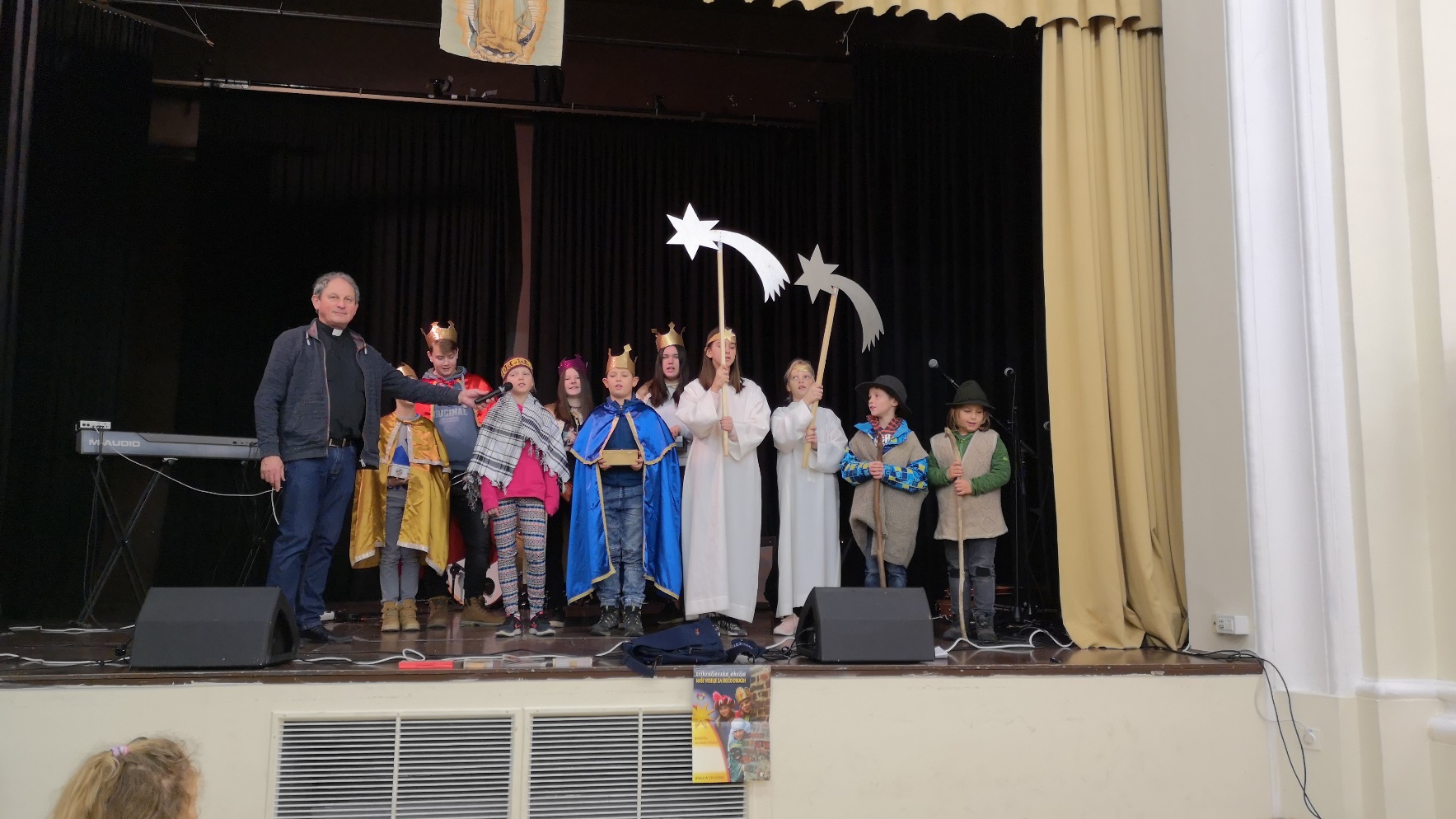 SREČNO ZDRAVO IN USPEŠNO NOVO LETO 2021 IN UPAJMO TER MOLIMO, DA BOMO V NASLEDNJEM LETU VSI PREMAGALI KORONO KOVID 19 TER POSTALI USPEŠNA IN VERODOSTOJNA SLOVENIJA SREDI EVROPE